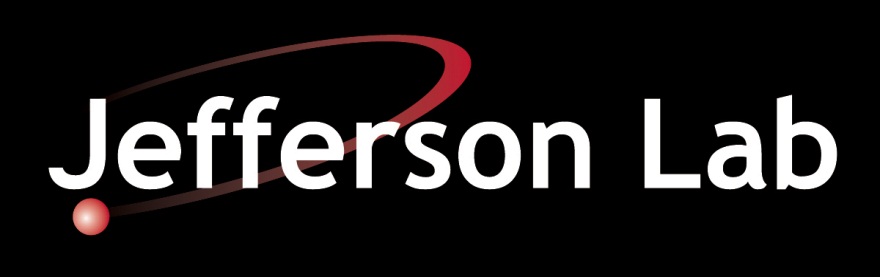 Nuclear Physics DivisionFast Electronics GroupFirmware forVXS Crate Trigger Processor Version 2 (CTPV2) Spectrometer ModuleMay 15, 2014Hai DongTable of ContentsSection		Title		    				          Page  1.0			Introduction						 32.0			FX70T (U1, U3) VHDL Code3.0			FX100T (U24) VHDL Code4.0			I-SQUARE-C Code5.0			Total Delay6.0  			LED7.0  			SD Test Code8.0 			Configuring FPGA from I-SQUARE-C Bus9.0  			Board Serial Number10.0			Steps to Align Data from FLASH Boards11.0			Crate ID12.0			Past Spectrometer (PSS) Scalers Mode13.0			Past Spectrometer Counter Trigger (PSCT) Mode14.0			Past Spectrometer Start Counter Trigger (StCT) Mode15.0			Figures16.0			Tables17.0			Front Panel LED18.0			Front Panel LVDS in and out19.0			Configuring Register 3 for PSS, PSCT, StCT crates20.0			Register File21.0			Appendix1.0 Introduction	The firmware for the Crate Trigger Module (CTP) is written in VHDL.  The CTP module has two XC5VLV50 (U1, U3) that has same VHDL code and one XC5VLV110 (U24) that has its own VHDL code.  LV50 VHDL code receives data from five FADC, aligns the data, and sends the data in sync with system clock to the LV110.  The LV110 receives data from six FADC and both LV50, aligns the data, processes the data, and sends the result to Fiber located at the front panel. 	This firmware has the addition of BCAL processing described in Section 12.0. FX70T (U1,U3) VHDL CodeReceive data from FADCThe VHDL code receives data from five FADC using Xilinx Aurora operating at 2.5Gbits, aligns the data, and sends the data 80 bits synchronized with 250MHz clock. The  protocol provides control and interface signals: Lane_up, Channel_up, Rx_src_rdy_n,  Tx_src_rdy_n, Tx_dst_rdy_n.  The functions for these signals are as follow:Lane_up : indicates FADC MGT and CTP GTP are able to send and receiving data from each other.Channel_up: indicates the data from the lanes if more than one are in alignment.Tx_dst_rdy_n: indicates that the transmitter is ready to send dataTx_src_rdy_n: tell the transmitter to send user data.Rx_src_rdy_n: indicates that the receiver has user dataAligning DataIn the 12 Gev Trigger System, Sync is distributed in time to all sixteen FADC250V2 and CTP modules in a crate. When Sync goes high, FADC250 stops sending data and CTP reset all its circuitries and buffers.  Sync has to be high for at least 500 nS to allow the MGT to completely flush its buffers. When Sync goes low, the FADC250 send value 2 for one 16 bits and value 1 for the other 16 bits on the 2 MGT lanes 0 and 1. Values 2 and 1 are sent 3 times. Which value is sent on lane 0 and 1 is depend on when the Sync arrived at the FADC250.  The CTP uses these values to align data from all 16 FADC250 in time and words order.  After aligning the data from 5 FADC250, U1 sends data to U24 via 80 LVDS lines.  U3 does the same as U1.  U24 aligns the data from 6 FADC250, wait for data from U1 and U3, processes, and sends data to SSP through fiber.  First Word Fall Through FIFO is used to used to indicate when first values 2 and 1 are received.  This process is enable when bit 3 of Config1 is a one. Demultiplexed Data to VLX110 (U24)The 32-bits data from each FADC is de-multiplexed into two 16-bits words with bits 31-16 send to U24 first.   The 16-bits word is registered (F1_F3_D ) and sends to U24 along with DatRdy. After Sync goes low, DatRdy goes high along with all values 2 output. DatRdy goes low when Sync goes high. The 250 MHz input clock is routed inside the FPGA to output pins (CLK_FPGA1_3). The LV110 uses CLK_FPGA1_3 to capture F1_F3_D and Datrdy.Disable FADCData from FADC can be disabled by writing to Configuration register via I-square-C interface.  When disabled, the code does not wait for data from that FADC250.  The bits corresponded to that FADC are zero going.Processing DelayXilinx System Monitor.Xilinx System Monitor feature that indicates the die temperature and VCCINT and VCCAUX Supply is included.  The data is mapped into register file that can be read back through I-Square-C.  The host has to convert binary data to temperature and voltage (See Xilinx UG192). FX100T (U24) VHDL codeReceive data from FADC The procedure for receiving data from six FADC is identical to U1 and U3.Receive data from U1 and U3When Datrdy is high, 80 bits data is clocked into 512_80 FIFO. Five-hundred words deep can handle 2uS skewing between the two VLX50. The number of clock from Datrdy going high to data FIFO empty going low is 8 (32 ns).Aligning Data.Aligning data from six FADC250 is the same as U1 and U3. When Datrdy from U1 goes high, U24 allows words from U1 to be written into First-Word-Fall-Through FIFO. It does the same with U3. When words values of 2 are at the output of these FIFO, the FIFO are read at the same time. This process is enable when bit 3 of Config1 is a one. Summing Data.The data is de-multiplexed and add in stages as shown below.  The stages are used to make 250 MHz clocking using Xilinx FPGA lowest cost (speed grade 1).First stage1st_A0 = VLX50 #1 bit (15..0), (31..16), (47..32)1st_A1 = VLX50 #1 bit (63..48), (79..64)2nd_A0 = VLX50 #2 bit (15..0), (31..16), (47..32)2nd_A1 = VLX50 #2 bit (63..48), (79..64)Second stage1st_B = 1st_A0 + 1st_A12nd_B = 2nd_A0 + 2nd_A1SUM_A = FADC_0 + FADC_1 + FADC_2SUM_B = FADC_3 + FADC_4 + FADC_5Third stage1st_2nd = 1st_B + 2nd_BSUMA_B = SUMA + SUMBFourth stageFinal_SUM = 1st_2nd  + SUMA_BMultiplexing Final SUMIn the CTP the FIBER data consisted of 4 Aurora Lanes operating at 2.5Gibits. Each lane provides 16bits for a total of 64-bits every 8 NS. Since the 20-bits Final Sum is occurring at 4 NS, two Final Sum is packed (multiplexed) into one transmission.  Final Sum # even is packed into bits 39 to 30 while Final Sum # odd is packed into bits 19 to 0. As of this date 03/10/09 bits 63..40 are set to zeroes.Disable FADCAn FADC can be Data from FADC can be disabled by writing to Configuration register via I-square-C interface.  When disabled, the code does not wait for data from that FADC.  The bits corresponded to that FADC are zero in the summing process.Processing DelayThe number of clock from Datrdy (from VLX50) going high to FIFO empty going low is 8 clock (32 nS).  Adder stages take 11 clock (44 ns).ThresholdA register accessed through I-Square-C provides a threshold for the final sum .  When the final sum is above the threshold, Trigger Output at the front panel is active high.  If the History Buffer described below is armed, 256 additional sums are stored and ready to be read out.History BufferThe History Buffer stores 512 Spectrometer Counter HitBits pattern that go to the SSP.  The History continues to store 255 samples.  When it is trigger, it will store 255 more samples and then stop. It is trigger when a bit that is enable by U24 registers 8 and 9 is a one. A HitBit is enable to trigger the History Buffer when the corresponding bit in U24 Register 8 and 9 is a one. It is controlled and read out via I-Square-C.  The steps to use the history buffer are as follow:Host sets ARM to one.Host sets ARM to zero.After 256 Final Sum are stored in Memory, waiting for HitBit Pattern to match U24 Regiser 8 and 9. Continues storing Final SumWhen Final Sum reach threshold. 256 more values are stored.Stops storing.Host polled for DataReady for high.Read as much values as host wanted. Data read back is auto increment.Host sets ARM to clear DataReady.Automate Testing.The integrity of the data transfer from FADC250 to CTP can be verified. When bit 1 of MGT_CTRL register in FADC250 is 0, counting sequences (0,1,2,3,4, etc,). The CTP adds the data from all enable FADC250 and compare to expected sum.  For example, if 8 FADC250 are enable, the expected Sum are 0, 8, 16, 24, 32, etc.  If at any time the actual Sum and the expected Sum are not equaled, ERROR_LATCH_FS variable goes high and stay high until Sync goes high. To use this feature:Reset control_mgt bit 3 so the FLASH is sending SUM to CTPExecute all steps except the last step (10.11) in “Steps to Align Data from FLASH”.  Leave FADC250 control_mgt bit 1 a zero..Wait for however long the testing is desire.Read Is2 status register bit ERROR_LATCH_FS. If it is zero the data from the FADC250 are OK.Make bit 1 of of MGT_CTRL register in FADC250 one. ERROR_LATCH_FS should be one because data from FADC250 is not counting sequence.Xilinx System MonitorXilinx System Monitor feature that indicates the die temperature and VCCINT and VCCAUX Supply is included.  The data is mapped into register file that can be read back through I-Square-C.  The host has to convert binary data to temperature and voltage (See Xilinx UG192). I-Square-C interfaceData is written to and read from the CTP serially from VXS P1 connector.  The serial interface consists of an input clock bit and a bidirectional data bit that connected to all three FPGA.  The FPGA de-serializes the data bits and listens for its address.  The FPGA have non-overlapping address and responses when it is addressed.  Each Register is 16 bits wide. Total Processing DelayIt takes a total of 27 clocks (8 from VLX50, 8 to receive data from VLX50, 11 from adder stages) from the time data arrived from the slowest FADC to produce the first Final Sum.  LEDLED(0) <= HEART_BEAT_250 ;  LED(1) <= HEART_BEAT_200;  LED(2) <= ABOVE_THREDSHOLD_BUF_Q(0); -- ; Heartbeat 200  LED(3) <=  indicate all MGT lanes and all MGT Channels of  U24 are    OK.    LED(4) <= HEART_BEAT_INIT;  LED(5) <= Indicate there is not Fiber Fault and Fiber is ready---   LED(6) <= ‘1’; SD Test Code Count Rising Edge of Sync, Trig1, Trig2 from SD. Measure Clock from SD (should be 250 MHz) Connect SD_IN_SPARE 0 to SD_OUT_SPARE 0 Connect SD_IN_SPARE 1 to SD_OUT_SPARE 1 Configuring FPGA from I-SQUARE-C BusThis feature allows FPGA configuration data to be downloaded from I-Square-C and stored into one of the three Configuration ROMs which are AT45DB642.  U1, U3, and U24 have a separate Configuration ROM.  This feature also allows rebooting (reloading) the FPGA. CTPV2 FpgaConfigExamples.C shows the routines. When writing C code the first time, it is recommend to write and verify the C Code for  the Read FPGA Config Data from ROM to SRAM.  This is to minimize the mistake of continuously Erasing and Programming the ROM.  ROM is rated for 100,000 erases/writes cycles.The overall steps are (details steps follow):Host issues Erase Commands to U1 to erase U1, U3, or U24. Host downloads the entire FPGA Configuration Data (MCS file) for U1, U3, or U24’s Configuration ROM to U1. U1 stores the data on onboard SRAMHost read back data from SRAM for verification.Host issues command to U1 to store data from SRAM into U1, U3, or U24’s Configuration. ROM. Host wait until U1 finishes storing data to ROMHost issues command to U1 to read Configuration ROM of U1, U3, or U24 to SRAM.  Host wait for U1 to finish readingHost reads data from SRAM and verifies that data is corrected.  If data does not match the MCS file, host can redo steps 8.1.1 to 8.1.6. If desire (not necessary) host can repeat steps 8.1.1 to 8.1.6 for the remaining FPGA.Host issues command to U3 to reboot ALL FPGA.  There is no command to reboot individual FPGA.Erase Command (See Register File) Make sure U1 Register 17 (Status 2)  bit 15 is a one:For U1Initialize variable Config_ROM_Block_Number_to_Erase to zero.Write Config_ROM_Block_Number_to_Erase to U1 Register 7 bit 9..0Write the following bits values to U1 Register 6 to start Erase U1 Rom10..9  = 018        = 17        = 06..3    = 1001Poll U1 Register 17 (Status 2) bit 15 until it is a one.  Fpga Config is done erasing Config_ROM_Block_Number_to_Erase.Write the following bits values to U1 Register 6 to ready for next command10..9  = 018        = 07        = 06..3    = 1001Increment Config_ROM_Block_Number_to_EraseWAIT for 220 milliSecond.  This is the time the ROM takes to Erase one block.Repeat 8.2.1.2 to 8.2.1.6 for Config_ROM_Block_Number_to_Erase from 1 to 1023 to erase all 1024 ROM’s Blocks.For U3Initialize variable Config_ROM_Block_Number_to_Erase to zero.Write Config_ROM_Block_Number_to_Erase to U1 Register 7 bit 9..0Write the following bits values to U1 Register 6 to start Erase U1 Rom10..9  = 108        = 17        = 06..3    = 1010Poll U1 Register 17 (Status 2)  bit 15 until it is a one.  Fpga Config is done erasing Config_ROM_Block_Number_to_Erase.Write the following bits values to U1 Register 6 to ready for next command10..9  = 108        = 07        = 06..3    = 1010Increment Config_ROM_Block_Number_to_Erase.Repeat 8.2.2.2 to 8.2.2.6 for Config_ROM_Block_Number_to_Erase from 1 to 1023 to erase all 1024 ROM’s Blocks.For U24Initialize variable Config_ROM_Block_Number_to_Erase to zero.Write Config_ROM_Block_Number_to_Erase to U1 Register 7 bit 9..0Write the following bits values to U1 Register 6 to start Erase U1 Rom10..9  = 118        = 17        = 06..3    = 1011Poll U1 Register 17 (Status 2)  bit 15 until it is a one.  Fpga Config is done erasing Config_ROM_Block_Number_to_Erase.Write the following bits values to U1 Register 6 to ready for next command10..9  = 118        = 07        = 06..3    = 1011Increment Config_ROM_Block_Number_to_EraseRepeat 8.2.3.2 to 8.2.3.6 for Config_ROM_Block_Number_to_Erase from 1 to 1023 to erase all 1024 ROM’s Blocks.Download FPGA Config Data to SRAM (See Register File) Make sure U1 Register 17 (Status 2)  bit 15 is a one:For U1, U3, U24Write the following bits values to U1 Register 6 to select SRAM for writing.10..9  = 008        = 07        = 16..3    = 0000Initialize 22 bits variable SRAM_Address to 0Read 2 bytes from Xilinx MCS data bytes to variable SRAM_DATA.  The first byte read go to bits 15..8 and the second byte read go to bits 7..0.Write SRAM_DATA to U1 Register 8 Write bits 15..0 of SRAM_Address to U1 Register 9.Write the following bits values to U1 Register 10 to write SRAM_Data to SRAM_Address.15 = 114 = 05..0 = SRAM_Address bits 21..16Write the following bits values to U1 Register 10 to ready for the next write.15 = 014 = 05..0 = SRAM_Address bits 21..16Increment SRAM AddressRepeat 8.3.1.2 to 8.3.1.8 for remaining bytes in MCS fileReadBack FPGA Config Data to SRAM (See Register File) Make sure U1 Register 17 (Status 2)  bit 15 is a one:For U1, U3, U24Write the following bits values to U1 Register 6 to select SRAM for reading.10..9  = 008        = 07        = 16..3    = 0000Initialize 22 bits variable SRAM_Address to 0Read 2 bytes from Xilinx MCS data bytes to variable SRAM_DATA.  The first byte read go to bits 15..8 and the second byte read go to bits 7..0.Write bits 15..0 of SRAM_Address to U1 Register 9.Write the following bits values to U1 Register 10 to read SRAM_Data from SRAM_Address.15 = 014 = 15..0 = SRAM_Address bits 21..16Poll U1 Register 17 (Status 2)  bit 15 until it is a one.Write the following bits values to U1 Register 10 to ready for the next write.15 = 014 = 05..0 = SRAM_Address bits 21..16Read Data From SRAM at U1 Register 11Compare Data From SRAM (8.4.1.8) to SRAM_DATA (8.4.1.3)Increment SRAM AddressRepeat 8.3.1.2 to 8.3.1.8 for remaining bytes in MCS fileProgram FPGA Config Data from SRAM to ROM (See Register File) Make sure U1 Register 17 (Status 2)  bit 15 is a one:For U1Write the following bits values to U1 Register 6 to start program FPGA Config Data from SRAM to ROM10..9  = 018        = 17        = 06..3    = 0000Poll U1 Register 17 (Status 2)  bit 15 until it is a one.  One indicates that Fpga Config is done storing Config Data to ROM. Opcodes 0,1,2 can only be issued at 10 minutes interval to prevent exceeding the ROM (AT45DB642) maximum write of 100,000 times.Write the following bits values to U1 Register 6 to ready for next command10..9  = 018        = 07        = 06..3    = 0000 For U3Write the following bits values to U1 Register 6 to start program FPGA Config Data from SRAM to ROM10..9  = 108        = 17        = 06..3    = 0001Poll U1 Register 17 (Status 2)  bit 15 until it is a one.  One indicates that Fpga Config is done storing Config Data to ROM. Opcodes 0,1,2 can only be issued at 10 minutes interval to prevent exceeding the ROM (AT45DB642) maximum write of 100,000 times. Write the following bits values to U1 Register 6 to ready for next command10..9  = 108        = 07        = 06..3    = 0001For U24Write the following bits values to U1 Register 6 to start program FPGA Config Data from SRAM to ROM10..9  = 118        = 17        = 06..3    = 0010Poll U1 Register 17 (Status 2)  bit 15 until it is a one.  One indicates that Fpga Config is done storing Config Data to ROM.  Opcodes 0,1,2 can only be issued at 10 minutes interval to prevent exceeding the ROM (AT45DB642) maximum write of 100,000 times. Write the following bits values to U1 Register 6 to ready for next command10..9  = 118        = 07        = 06..3    = 0011Read FPGA Config Data from ROM to SRAM (See Register File) Make sure U1 Register 17 (Status 2)  bit 15 is a one:For U1Write the following bits values to U1 Register 6 to start program FPGA Config Data from SRAM to ROM10..9  = 018        = 17        = 06..3    = 0011Poll U1 Register 17 (Status 2)  bit 15 until it is a one.  One indicates that Fpga Config is done reading Config Data from ROM and storing to SRAM.Write the following bits values to U1 Register 6 to ready for next command10..9  = 018        = 07        = 06..3    = 0011Follow steps under ReadBack FPGA Config Data to SRAM to verify that data is the ROM match MCS file.Rebooting FPGA (Reloading FPGA with Config Data from ROM):Before issuing this command, make sure the Config Data for U1 is corrected because U1 code contains the Configuration algorithm.  If wrong code is loaded into U1, a local reload (with a lab top) has to be done. This command will reboot all three FPGAFor all FPGAWrite the following bits values to U3 Register 7 to reboot all FPGA2..0    = 1012..0    = 0102..0    = 101 Board Serial NumberThe board serial number is stored in Serial ROM (SROM) in ASCII format.  The board serial number is CTPV2xxx where xxx is (ASCII) number of the board. The serial ROM is connected to U3. Steps to read the board serial numberSet SROM Address variable to zero.Write SROM Address variable to U3 Config 2 bits 9..0Set Bit 15 of U3 Config 2 to read one byte at SROM AddressReset Bit 15 of U3 Config 2.Poll bit 15 of U3 Status 3 for Read DoneRead byte (in ASCII) from U3 Status 3 bits 7..0.ReSet Bit 15 of U3 Config 2.Increment SROM Address.Repeat 9.2.1 to 9.2.7 for the remain Bytes.Steps to Align Data from FLASH BoardsSet control_mgt bit 0.  This Reset MGT Channels.  Reset control_mgt bit 0. Wait 1 uS for all channels to come upReSet control_mgt bit 1.  This instruct FADC to send Counting Sequence to CTP Set control_mgt  register Bit 2 of all FLASH board.  This allows FLASH board(s) to send alignment sequence to CTP.Set Config1 register Bit 3 of U1, U3, and U24 of CTPV2 board.  This allows U1, U3, and U24 to execute alignment routine.Bring SYNC line to high to all boards for at least 1uS.Bring SYNC line back to low.Reset control_mgt  register Bit 2 of all FLASH board.  This disables FLASH from sending alignment sequence at SYNC.Reset Config1 register Bit 3 of U1, U3, and U24.  This disables U1, U3, and U24 from executing alignment routine at SYNC.Poll Status 1 Bit 9 of U24 for a one. This indicates the alignment is successful.  If this bit does not go high after 200nS, there is something wrong.Set control_mgt bit 1.  This instruct FADC to send data from ADC FPGA to CTPCrate IDThe 16-bits Crate ID is to identify the location of the crate in a system. It is programmable by the user and sent to the SSP on the lower sixteen bits of the first 64-bits wordPast Spectrometer (PSS) Scalers ModeThe CTP scalers will be used for the online monitoring of the photon beam spectrum. The photon spectrum will be reconstructed by forming a coincidence between scintillators positioned in the electron and positron arms of the spectrometer. Each arm consists of 128 FADC250 channels. FADC250s of the electron/positron arm are placed in the left/right side of the VXS crate. To reconstruct the beam energy, we’ll need to read out the channel number for the electron and positron counters which are used to form a coincidence.  The search of a coincidence is initiated by the rising edge of the FADC pulse.  The FADC pulse (Hit Bit) from the FADC is high when the ADC sample is above a user configurable threshold.  In the case when an electron or positron produce multiple hits in the spectrometer, only one hit per  spectrometer  arm is reported. The channel that is the first hit is reported. If there are simultaneous hits, the smallest channel is reported. Figure 2 illustrates the processing algorithm:The processing algorithm is as follow:When a hit (rising edge of HitBit) occurred in any of the left arm ADC channel, a Window (search/inhibit) is activated and that ADC channel number is stored in 8-bits register. While this Window is active, if a hit occurred in any of the right arm ADC channel, the 32-bits Coincident Counter is increment at the end of the left Window. Both channel numbers are captured in two separate registers for read out.When a hit (rising edge of HitBit) occurred in any of the right arm ADC channel, a Window (search/inhibit) is activated and that ADC channel number is stored 8-bits in register. While this Window is active, if a hit occurred in any of the left arm ADC channel, the 32-bits Coincident Counter is increment at the end of the right Window. Both channel numbers are captured in two separate registers for read out.There is only one 32-bits Coincident Counter.If more than one hit occurred at the same time, the lowest channel number is stored.  The channel numbers are numbered from 1 to 128 for both left and right arm. The mapping of the channel number to crate slot number and ADC board channel is shown in Table 1.On the rising edge of any of the Hit Bits on the Left, a user programmable window is open.  At the end of the window  a 32-bit Left Hit Counter  is incrementedOn the rising edge of any of the Hit Bits on the Right, a user programmable window is open.  At the end of the window  a 32-bit Right Hit Counter  is incrementedThe Window time is configurable from 4ns to 16 ns by configuring Config 3 bits 3 to 0.A 48-bit Timer Stamp increment at CLK rate (4nS).All the registers are clear when SYNC is highThe time stamp and counters are latched for reading on rising edge of SD Test Control Register  bit 14. After the counters are latched, if SD Test Control Register  bit 15 is a one, all four counters will be cleared. The time stamp and counters registers can be read in any order. Channel Hits register is cleared after a read (rising edge of SD Test Control Register  bit 14).Steps to read and clear counter.Set SD Test Control Register  bits 15 (to clear counters) and 14 (to latch counters)Read Time Stamp and Counter registersReset SD Test Control Register  bit 14 (to ready for next read).     Steps to read and NOT clear countersReset SD Test Control Register  bit 15 (Do not clear counters) and Set bit 14 (to latch counters)Read Time Stamp and Counters registersReset SD Test Control Register bit 14 (to ready for next read).Zeroes are sent to SSP Table 1 and 2 show the mapping for FLASH boards ADC channel    Past Spectrometer Counter Trigger (PSCT)  Mode Processing is identical to Past Spectrometer (PSS) Scalers Mode  with the exception below16 Hit Bits from one of the FLASH are sent to SSP bits 15..0Table 3 AND 4 show the mapping for FLASH ADC channels.Past Spectrometer Start Counter Trigger (StCT) ModeOn the rising edge of any of the Hit Bits, a user programmable window is open, at the end of the window  a 32-bit counter is incremented.  The count can be read at Status Registers 8 and 9. Step to read Time Stamp and Count are identical to PSS mode.Hit Bits from two FLASHes are sent to SSP bits 29..0Table 5 shows the mapping for FLASH ADC ChannelFIGURES Figure 2: Illustration of Processing of a hit bits pattern at CTP Figure 3:  Spectrometer Arm ProcessingFigure 4: Spectrometer Processing16  TABLES Channel Number to PayLoad Mapping:Table 1 : Left Arm Hit Channel Hit  To Slot # Flash Channel # mapping forPast Spectrometer (PSS) Scalers ModeTable 2 : Right Arm Hit Channel Hit  To Slot # Flash Channel # mapping forPast Spectrometer (PSS) Scalers ModeTable 3 : Left Arm PSC Channel to Flash ADC Channels  to SSP Bits Mapping for Past Spectrometer Counter Trigger (PSCT) ModeTable 4 : Right Arm PSC Channel to Flash ADC Channels  to SSP Bits Mapping for Past Spectrometer Counter Trigger (PSCT) ModeTable 5 : Start Channel to Flash ADC Channels  to SSP Bits Mapping for Past Spectrometer Start Counter Trigger (StCT) Mode17  Front Panel LED:18  Front Panel LVDS In and Out:19.0 Configuring Register 3 for PSS, PSCT, StCT crates PSS CrateBit 15 = 0Bit 14 = 1PSCT CrateBit 15 = 1Bit 14 = 0StCT CrateBit 15 = 0Bit 14 = 020  Register FileI-Square-C Address Mapping 	The history data advance after Data MSB is read.  Hence read LSB then MSB.Temperature_C = ((float)TempRegValue * 503.975/1024) - 273.15;Appendix A:     Notes:Block Erase is used because Chip Erase Command is currently not supported by the IC AT45DB642Buffer To Memory Page Program without Built-in Erase is used because with Built-in Erase does not seems to work reliable.It takes 3199 pages of AT45DB642 memory to hold config. Data for FX70T. It takes 13 minutes presently to do this.FPGA FADC # ChannelPayloadU24031125324456U10719211313415U308110212314416Left arm Hit ChannelSlot #FADC Channel1,2,3,4,5,6,7,8,9,10,11,12,13,14,15,1630,1,2,3,4,5,6,7,8,9,10,11,12,13,14,1517,18,19,20,21,22,23,24,24,26,27,28,29,30,31,3240,1,2,3,4,5,6,7,8,9,10,11,12,13,14,1533,34,35,36,37,38,39,40,41,42,43,44,45,46,47,4850,1,2,3,4,5,6,7,8,9,10,11,12,13,14,1549,50,51,52,53,54,55,56,57,58,59,60,61,62,63,6460,1,2,3,4,5,6,7,8,9,10,11,12,13,14,1565,66,67,68,69,70,71,72,73,74,75,76,77,78,79,8070,1,2,3,4,5,6,7,8,9,10,11,12,13,14,1581,82,83,84,85,86,87,88,89,90,91,92,93,94,95,9680,1,2,3,4,5,6,7,8,9,10,11,12,13,14,1597,98,99,100,101,102,103,104,105,106,107,108,109,110,111,11290,1,2,3,4,5,6,7,8,9,10,11,12,13,14,15113,114,115,116,117,118,119,120,121,122,123,124,125,126,127,128.100,1,2,3,4,5,6,7,8,9,10,11,12,13,14,15Left arm Hit ChannelSlot #FADC Channel1,2,3,4,5,6,7,8,9,10,11,12,13,14,15,16130,1,2,3,4,5,6,7,8,9,10,11,12,13,14,1517,18,19,20,21,22,23,24,24,26,27,28,29,30,31,32140,1,2,3,4,5,6,7,8,9,10,11,12,13,14,1533,34,35,36,37,38,39,40,41,42,43,44,45,46,47,48150,1,2,3,4,5,6,7,8,9,10,11,12,13,14,1549,50,51,52,53,54,55,56,57,58,59,60,61,62,63,64160,1,2,3,4,5,6,7,8,9,10,11,12,13,14,1565,66,67,68,69,70,71,72,73,74,75,76,77,78,79,80170,1,2,3,4,5,6,7,8,9,10,11,12,13,14,1581,82,83,84,85,86,87,88,89,90,91,92,93,94,95,96180,1,2,3,4,5,6,7,8,9,10,11,12,13,14,1597,98,99,100,101,102,103,104,105,106,107,108,109,110,111,112190,1,2,3,4,5,6,7,8,9,10,11,12,13,14,15113,114,115,116,117,118,119,120,121,122,123,124,125,126,127,128.200,1,2,3,4,5,6,7,8,9,10,11,12,13,14,15PSC ChannelsFADC Slot - ChannelsBits to SSPA16-00A26-11A36-22A46-33A56-44A66-55A76-66A86-77PSC ChannelsFADC Slot - ChannelsBits to SSPB16-88B26-99B36-1010B46-1111B56-1212B66-1313B76-1414B86-1515PSC ChannelsFADC Slot - ChannelsBits to SSP13-0023-1133-2243-3353-4463-5573-6683-7793-88103-99113-1010123-1111133-1212143-1313153-1414163-1515174-016184-117194-218204-319214-420224-521234-622244-723254-824264-925274-1026284-1127294-1228304-1329I-Square-C Board AddressI-Square-C Sub AddressR/WFunction0 (U1)0RStatus 015: Payload 13 MGT Channel Up14: Payload 11 MGT Channel Up13: Payload   9 MGT Channel Up12: Payload   7  MGT Channel Up11: Undefine10:  Undefine  9: Payload 15 MGT Lane 1 Up  8: Payload 15 MGT Lane 0 Up  7: Payload 13 MGT Lane 1 Up  6: Payload 13 MGT Lane 0 Up  5: Payload 11 MGT Lane 1 Up  4: Payload 11 MGT Lane 0 Up  3: Payload   9 MGT Lane 1 Up  2: Payload   9 MGT Lane 0 Up  1: Payload   7 MGT Lane 1 Up  0: Payload   7 MGT Lane 0 Up 1RStatus 115..2: Undefine  1: Payload 15,13,11,9,7 MGT Channels Up  0: Payload 15 MGT Channel Up 2R/WConfig 0  6: Enable Payload 7  8: Enable Payload 910: Enable Payload 1112: Enable Payload 1314: Enable Payload 153R/WConfig 13: Enable Alignment of Data from FLASH on falling edge of Sync1: Init All MGT4RDie Temperature5RVint6R/WConfig 2Fpga Configuration:  10..9 = 1 -> Sel U1 for configuration           = 2 -> Sel U3 for configuration           = 3 -> Sel U24 for configuration        8 = Rising edge Execute Opcode        7 = 1 Select SRAM for writing    6..3 = 0 -> PROGRAM_DATA_U1.                 1 -> PROGRAM_DATA_U3.                 2 -> PROGRAM_DATA_U24.                3 -> READ_DATA_U1.                    4 -> READ_DATA_U3.                    5 -> READ_DATA_U24.                   6 ->  READ_EPROM_ID_U1.               7 ->  READ_EPROM_ID_U3.               8 ->  READ_EPROM_ID_U24.              9 ->  ERASE_EPROM_U1                 A ->  ERASE_EPROM_U3                 B ->  ERASE_EPROM_U24                C ->              D ->                                 E ->                                 F ->     2..0 = undefine7R/WConfig 3Fpga Configuration: 9..0 -> Config ROM Block Number to          Erase8R/WConfig 4Sram Data15..0 = Data to be written to SRAM9R/WConfig 5 Sram Address15..0 = Sram Address 15..010R/W Config 6Sram Address, R/W15 = Rising edge write Sram Data to Sram Address14 = Rising edge read Data at Sram Address. Data is available at Data From Sram 13..6 = undefined  5..0 = Sram  Address 21..1611RStatus 3Data From  Sram15..0 = Data read from Sram Address12-16Undefine17RStatus 215: 1 -> Fpga Config is Idle. Ready for opcode14..0: Firmware Version----------------------------------------------------------------------------------------------1 (U3)0RStatus 015: Payload 14 MGT Channel Up14: Payload 12 MGT Channel Up13: Payload 10 MGT Channel Up12: Payload   8  MGT Channel Up11: Undefine10:  Undefine  9: Payload 14 MGT Lane 1 Up  8: Payload 14 MGT Lane 0 Up  7: Payload 12 MGT Lane 1 Up  6: Payload 12 MGT Lane 0 Up  5: Payload 10 MGT Lane 1 Up  4: Payload 10 MGT Lane 0 Up  3: Payload   8 MGT Lane 1 Up  2: Payload   8 MGT Lane 0 Up  1: Payload   6 MGT Lane 1 Up  0: Payload   6 MGT Lane 0 Up1RStatus 115..2: Undefine  1: Payload 16,14,12,10,8 MGT Channels Up  0: Payload 16 MGT Channel Up2R/WConfig 0  7: Enable Payload 8  9: Enable Payload 1011: Enable Payload 1213: Enable Payload 1415: Enable Payload 163R/WConfig 13: Enable Alignment of Data from FLASH on falling edge of Sync1: Init All MGT4RDie Temperature5RVint6R/WConfig 2SROM15: Rising edge read byte from SROM Address9..0: SROM Address7R/WConfig 3  2..0 = 5 -> reboot ALL FPGA8-10Undefine11RStatus 3Data From  Serial ROM15:  ASCII Data from SROM Valid7..0: ASCII Data read from SROM Address12=16Undefine17RStatus 215: Undefine14..0: Firmwarw Version----------------------------------------------------------------------------------------------2 (U24)0RStatus 015: Payload   2 MGT Channel Up14: Payload   5 MGT Channel Up13: Payload   1 MGT Channel Up12: Payload   3  MGT Channel Up11: Payload   6 MGT Lane 1 Up10:  Payload  6 MGT Lane 0 Up  9: Payload   4 MGT Lane 1 Up  8: Payload   4 MGT Lane 0 Up  7: Payload   2 MGT Lane 1 Up  6: Payload   2 MGT Lane 0 Up  5: Payload   5 MGT Lane 1 Up  4: Payload   5 MGT Lane 0 Up  3: Payload   1 MGT Lane 1 Up  2: Payload   1 MGT Lane 0 Up  1: Payload   3 MGT Lane 1 Up  0: Payload   3 MGT Lane 0 Up1RStatus 115..9: Undefine  9: DataAlign Done  8: Error in Sum in Test Mode  7: Fiber Channel Ready  6: Fiber Lane Remote Up  5: Fiber Lane Byte Align  4: Fiber Lane Channel Align  3: History Data REady  2: Payload   6 MGT Channel Up  1: Payload   1,2,3,4,5,6 MGT Channels Up  0: Payload   4 MGT Channel Up2R/WConfig 0  0: Enable Payload 1  1: Enable Payload 2  2: Enable Payload 3  3: Enable Payload 4  4: Enable Payload 5  5: Enable Payload 63R/WConfig 115..3:   3: Enable Alignment of Data from FLASH on falling edge of Sync   2: Reset Fiber MGT  1: Init All MGT  0: History Arm4RU24 FX100T Die Temperature5RU24 FX100T Vint6R/WUndefine7R/WUndefine8R/WFinal Sum Threshold LSB History Buffer Trigger Enable Bit 15..0 9R/WFinal Sum Threshold MSB History Buffer Trigger Enable Bit 31..1610RHistory Buffer Data LSB11RHistory Buffer Data MSB12R/WSD Test Control RegisterBits:0 : Reset SYNC Count Reg 141 : Reset TRIG 1 Count Reg 152 : Reset TRIG 2 Count Reg 1614 : rising edge latch time stamps and all counters.15 : Clear  all Counters after read status registers13RSD Clock Frequency (MHz)Bits (7.. 0) : Clock 250 Count (Should be 250 +/- 2) 14RCount Rising Edge of Sync From SDBits (15:0) Count Rising Edge of SYNC from SD.  Sync must be  high for at least 30 nS 15RCount Rising Edge of Trig1 from SDBits (15:0) Count Rising Edge of TRIG1 from SD.  Sync must be  high for at least 30 nS 16RCount Rising Edge of Trig2 from SDBits (15:0) Count Rising Edge of TRIG2 from SD.  Sync must be  high for at least 30 nS 17RStatus 2:15: Undefine14..0: Firmware Version18R/WConfig 2:  Crate ID19R/WConfig 3:15     1 Select Past Spectrometer Counter     Trigger (PSCT)  Mode. PSCT hit bits are sent to SSP.  0 Select Past Spectrometer Start Counter Trigger (StCT) Mode. StCT hit bits are sent to SSP.14      1 Select Past Spectrometer (PS) Scalers Mode. Status 6,7,8,9,10,11 show PS hits. No hit bits are sent to SSP0 Status 6,7, 10,11 shows PSCT hits         Status 9,10 show St Hit.                 Bit 15 determine which hit bits are                     sent to SSP13..8   7      6   3..0  Spectrometer Coincident Window Width / Hit Rate Count Inhibit Width20R/WConfig 4:21R/WConfig 5:15..0  22R/WConfig 6:15..0  23R/WConfig 7:15..0  24R/WConfig 8:15..0  25R/WConfig 9:15..0   26RStatus 315..00  TimeStamp Bit 15..027RStatus 415..00  TimeStamp Bit 31..1628RStatus 515..00  TimeStamp Bit 47..3229RStatus 615..0  Left Arm Hit Counter  Bits 15..0 for PSS or PSCT30RStatus 715..0 Left Arm Hit Counter  Bits 31..16 for PSS or PSCT31RStatus 815..0  Right Arm Hit Counter  Bits 15..0 for PSS or Start Counter32RStatus 915..0  Right Arm Hit Counter  Bits 31..16 for PSS or Start Counter.33RStatus 1015..0  Coincident Hit Counter  Bit 15..0 for PSS or PSCT34RStatus 1115..0  Coincident Hit Counter  Bit 31..16 for PSS or PSCT35RStatus 1215..8  Right Hit Channel7..0    Left Hit Channel36RStatus 1315..0  